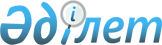 О дополнительных мерах по социальной защите граждан Успенского района в сфере занятости в 2011 году
					
			Утративший силу
			
			
		
					Постановление акимата Успенского района Павлодарской области от 14 февраля 2011 года N 58/2. Зарегистрировано Управлением юстиции Успенского района Павлодарской области 02 марта 2011 года N 12-12-104. Утратило силу в связи с истечением срока действия (письмо аппарата акима Успенского района Павлодарской области от 26 августа 2014 года N 1-18/555)      Сноска. Утратило силу в связи с истечением срока действия (письмо аппарата акима Успенского района Павлодарской области от 26.08.2014 N 1-18/555).

      В соответствии с подпунктом 13) пункта 1 статьи 31 Закона Республики Казахстан "О местном государственном управлении и самоуправлении в Республике Казахстан", пунктом 2 статьи 5 Закона Республики Казахстан "О занятости населения", в целях социальной защиты и содействия занятости безработным из целевых групп населения акимат района ПОСТАНОВЛЯЕТ:



      1. Утвердить дополнительный перечень лиц, относящихся к целевым группам населения по Успенскому району согласно приложению к настоящему постановлению.



      2. Государственному учреждению "Отдел занятости и социальных программ" Успенского района:

      1) по договорам с работодателями (по согласованию) организовать для безработных из целевых групп населения социальные рабочие места;

      2) заключение договоров с работодателями для трудоустройства безработных из целевых групп производить по согласованию и на основании заявок работодателей.



      3. Государственному учреждению "Отдел финансов" Успенского района обеспечить своевременное финансирование социальных рабочих мест из районного бюджета в пределах выделенных средств.



      4. Государственному учреждению "Отдел внутренней политики Успенского района" обеспечить опубликование настоящего постановления в средствах массовой информации, в порядке, предусмотренном действующим законодательством.



      5. Контроль за исполнением настоящего постановления возложить на заместителя акима района Дисюпову А.А.



      6. Настоящее постановление вводится в действие по истечении 10 календарных дней после дня его первого официального опубликования.      Аким района                                Н. Ауталипов

Приложение        

к постановлению акимата    

Успенского района      

от 14 февраля 2011 года N 58/2 Дополнительный перечень лиц, относящихся к целевым

группам населения по Успенскому району

      1. Лица, имеющие ограничения в труде по справкам врачебно-коллективной комиссии.



      2. Лица старшего возраста (50 лет и старше).



      3. Лица, не имеющие специальности и стажа работы.



      4. Лица, не работавшие три и более месяца.



      5. Молодежь в возрасте до 29 лет.
					© 2012. РГП на ПХВ «Институт законодательства и правовой информации Республики Казахстан» Министерства юстиции Республики Казахстан
				